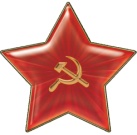 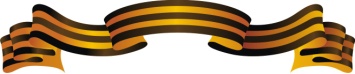 СМОЛЕНСКАЯ ОБЛАСТНАЯ ОБЩЕСТВЕННАЯ ОРГАНИЗАЦИЯ «ПОИСКОВОЕ ОБЪЕДИНЕНИЕ «ДОЛГ» СОГКУ «Центр патриотического воспитания и допризывной подготовки молодёжи «Долг»ОТЧЕТо работе 23-й Межрегиональной учебно-тренировочной Вахты Памяти-20211. Сроки и место проведения: 07.08 – 17.08.2021 г., Ярцевский район Смоленской области Участники «Вахты Памяти»: 397 человек - представители 49 поисковых отрядов из регионов РФ: Смоленская область, г. Москва, Московская область, С.Петербург, Владимирская область, г. Иркутск, Пензенская область, Свердловская область, Томская область, Ярославская область, Республика Дагестан.Результаты поисковой работы Найдены:и эксгумированы останки 79 воинов РККА, в том числе военный летчик поднятого самолета;медальонов – 16: из них 6 прочитаны, 1 передан на экспертизу;подписных вещей – 5 57 воинов были эксгумированы в межсезонье. Всего установлено – 11 имен погибших     В том числе имена погибших воинов установленные по итогам работы отрядов в межсезонье 3. По результатам поисковой  работы 17.08.2021 на «Поле Памяти» г. Ярцево проведено торжественное перезахоронение с соблюдением воинских и религиозных почестей останков 134 воинов РККА; Останки 2 воинов оставлены на временном хранении для розыска их родственников и решения о месте погребения на родине или в Ярцевском районе (Шестаков Е.И. и военный летчик поднятого самолета)Найдены останки 30 воинов Вермахта, переданы Смоленскому представителю Народного Союза Германии4. Образовательно-воспитательная программаПроведен обучающий курс теоретических занятий «Школа поисковика» по 9 темам. По результатам обучения 38 поисковиков получили удостоверения о допуске к полевым работам на территории Смоленской области.Проведен конкурс отрядных мест/биваков «Уют на Вахте создаём сами»Мастер-класс с разработчиками и производителями глубинного металлоискателя «Сварог-Рубеж».Организован просмотр художественных фильмов: «Аты баты, шли солдаты», «Вдовы».Подготовка допризывной молодежи к службе в армии    В рамках 21 Межрегиональной учебно-тренировочной «Вахты Памяти» проведены:занятия по стрельбе из пневматического оружия;занятия по сборке и разборке автомата; Проведены спортивные турниры между отрядами по волейболу и перетягиванию каната.Проведены Торжественные мероприятия:Открытие и Закрытие «Вахты Памяти» 09.08; 16.08;Вечер Памяти и встреча с родственниками погибших воинов, найденных на территории Духовщинского района 13.08Участие делегации «Вахты Памяти» в торжественном погребении воинов, поднятых на территории Духовщинского района в пгт. Озерный 14.08.Проведены акции«Доброхоты» 15.08, в результате которой приведено в порядок воинское братское захоронение близ д. Солнечная - благоустроена территория захоронения, покос травы, покрашен обелиск и постамент, подрезан кустарник и сухостой, спил старых сухих деревьев, замена старой ограды на новую выполненную из металла.  «Забота» 13.08, в результате которой представители Вахты Памяти посетили 3 многодетные семьи, оказали материальную помощь (одежда, обувь, продукты питания, детское питание, игрушки). Также передали 4 коробки с книгами в сельскую библиотеку.В рамках «Вахты Памяти» проводилась работа с молодежью по духовно-нравственному  воспитанию:ежедневно совершались вечерние поминальные молитвы по погибшим, возле временного погребения солдат; Гости «Вахты Памяти»:Председатель Смоленской областной Думы Ляхов Игорь Васильевич;И.о. заместителя губернатора Смоленской области Дзасохов Станислав Вячеславович;Митрополит Смоленский и Дорогобужский Исидор;Глава муниципального образования «Ярцевский район» Смоленской области Макаров Владимир Сергеевич;и другие официальные лица 9. Освещение работы Вахты Памяти в СМИhttps://www.youtube.com/watch?v=e5VV9_jGBQo – ГТРКа https://www.youtube.com/watch?v=QhcGCCQngwY – ГТРКаhttps://www.rabochy-put.ru/news/161383-v-smolenskoy-oblasti-vo-vremya-vakhty-pamyati-nashil-voennyy-samolet.html - Рабочий путь https://rvio.histrf.ru/soobshestvo/post-18635 - РВИОhttp://www.smoloblduma.ru/news/index.php?ELEMENT_ID=54371 -  Смоленская областная Дума http://www.yartsevo.ru/news/6894-igra-v-kosti-ili-poiskobesie.html - информационный портал г. Ярцево https://vmeste-rf.tv/news/v-smolenskoy-oblasti-prokhodit-23-mezhdunarodnaya-vakhta-pamyati/ - Вместе. РФ. https://smolgazeta.ru/security/91126-v-yarcevskom-rayone-startovala.html - Смоленская Газетаhttps://yarcevo.admin-smolensk.ru/struktura/komitet-po-obrazovaniyu/deyatelnost/obuchayuschiesya-kapyrevschinskoj-srednej-shkoly-posetili-vahtu-pamyati-2021-/ - Администрация г. Ярцево https://yarcevo.admin-smolensk.ru/news/otkrytie-vahty-pamyati/#:~:text=%D0%9C%D0%B5%D0%B6%D1%80%D0%B5%D0%B3%D0%B8%D0%BE%D0%BD%D0%B0%D0%BB%D1%8C%D0%BD%D0%B0%D1%8F%20%D1%83%D1%87%D0%B5%D0%B1%D0%BD%D0%BE%2D%D1%82%D1%80%D0%B5%D0%BD%D0%B8%D1%80%D0%BE%D0%B2%D0%BE%D1%87%D0%BD%D0%B0%D1%8F%20%C2%AB%D0%92%D0%B0%D1%85%D1%82%D0%B0%20%D0%9F%D0%B0%D0%BC%D1%8F%D1%82%D0%B8,%D0%9F%D0%BE%D0%BB%D0%B5%20%D0%9F%D0%B0%D0%BC%D1%8F%D1%82%D0%B8%C2%BB%20%D0%B2%20%D0%B3%D0%BE%D1%80%D0%BE%D0%B4%D0%B5%20%D0%AF%D1%80%D1%86%D0%B5%D0%B2%D0%BE. – Администрация г. Ярцево https://smolensk-i.ru/authority/v-yarczevskom-rajone-poiskoviki-otkryli-vahtu-pamyati-2021_398802 -  Информационное агентство «О чем говорит Смоленск» https://tass.ru/obschestvo/12100501 - ТААС https://rg.ru/2021/08/25/reg-sibfo/tomskie-poiskoviki-razyskivaiut-rodstvennikov-bojca-iz-sela-plotnikovo.html - Российская газета https://xn--80achcepozjj4ac6j.xn--p1ai/news/na-smolenshchine-razyshchut-zashchitnikov-rodiny - Диктант Победы https://vk.com/ostrovskylive1?w=wall-177776439_21742 -  страница губернатора Смоленской области А.В. Островского http://rf-poisk.ru/news/11116/ - Поисковое движение России https://sledcom.ru/press/events/item/1602325/ - Следственный Комитетhttps://67.mchs.gov.ru/deyatelnost/press-centr/novosti/4531955 - МЧС http://smoleparh.ru/novosti/2021/08/mitropolit-isidor-prinyal-uchastie-v-vechere-pamyati-poiskovogo-dvizheniya-dolg/ -  Смоленская митрополия https://ekaterinburg.bezformata.com/listnews/pamyati-poiskovogo-otryada-orlenok/96682724/  - Без формата г. Екатеринбургhttps://orthodox-newspaper.ru/events/at40903?utm_source=yxnews&utm_medium=desktop  -  Православная газета г. Екатеринбург  https://vk.com/smdolg?w=wall-70046250_1975 -  группа ВК СООО ПО Долг          Руководитель «Вахты Памяти»                           Н.Г. КуликовскихСмоленская областьСмоленская областьСмоленская областьСмоленская область№РайонФамилия имя отчествоОтрядВяземский районОрлов Александр Валерьевич«Долг»Вяземский районГуреев Илья Владимирович«ШтАрм»Вяземский районОленьчива  Ирина Повиласовна«Наследники Победы»Ершичский районСвистунова Лидия Александровна«Юнармеец»Кардымовский районАлексеев Александр Александрович«Поиск»Новодугинский районСуворов Юрий Владимирович«Феникс»Рославльский районЖарынцев Игорь Анатольевич«Память»Рославльский район,г. МоскваФетисов Андрей Иванович«Застава Св. Ильи Муромца»Руднянский районГолубев Вадим Владимирович«Штандарт»Сафоновский районИванов Игорь Алексеевич«Мемориал»Сафоновский районКорнеенков Александр Владимирович«Серп и Молот»Сафоновский районТюренкова Лариса Петровна«Родина»Сафоновский районГерасенков Александр Владимирович«Боевое братство»г. СмоленскРогожкина Елена Дмитриевна«Коловрат»г. СмоленскТимошенков Сергей Владимирович«Эхо»г. СмоленскБутенко Егор Валерьевич«Красноармеец»г. СмоленскСтерничук Прохор Олегович«Донской»г. СмоленскМихальченков Максим Брониславович«им. Феодора Стратилата»г. СмоленскАнохина Елена Евгеньевна«Земляне»г. СмоленскЕрмаков Александр Игоревич«Медведь»г. СмоленскУханов Анатолий Юрьевич«Следопыт»г. СмоленскШалыгин Дмитрий Сергеевич«Рубеж»г. СмоленскСеменов Александр Сергеевич«Доброхоты»г. СмоленскПоплавский Игорь Петрович«Патруль времени»г. СмоленскЕрмаков Александр Игоревич«Медведь»г. СмоленскАверченков Алексей Сергеевич«Энергия»г. СмоленскКлембо Дмитрий Викторович«Эдельвейс. Поиск»г. СмоленскЛяхов Игорь Васильевич«Славяне»Темкинский районМоскалев Владимир Дмитриевич«Надежда»Темкинский районЖивотова Виктория Алексеевна«Витязи»Хиславичский районВолоцуев Андрей Алексеевич«Хослав»Холм-Жирковский районСтепанов Дмитрий Викторович«Эхо»Шумячский районЖуков Алексей Алексеевич«Звезда»Ярцевский районКочанов Александр Николаевич«Восток»Ярцевский районСерков Андрей Павлович«Безымянный»Ярцевский районЦыганов Владимир Афанасьевич«Рядовой»Ярцевский районКулешов Николай Иванович«Штурм»Ярцевский районПопович Виталий Валерьянович«Русь»Регионы РФРегионы РФРегионы РФРегионы РФ№РайонФамилия имя отчествоОтрядИркутская областьЗяблова Валентина Васильевна«Байкал»Пензенская областьОськин Виктор Петрович«Боевое Братство»Республика ДагестанАхматов Рамзан Умарович«Кавказ»Свердловская областьг. ЕкатеринбургСоловьев Алексей Леонидович«Орленок»г. ТомскЕлезов максим Анатольевич«Патриот»г. ТомскЧеркашин Владимир Викторович«За Родину»г. ТамбовБирюков Дмитрий Николаевич«Искатель-Тамбов»г. ТутаевЯрославская областьСоломатов Сергей Викторович«Долг и Честь»г. МуромВладимирская областьТыщенко Константин Борисович«Часовые Памяти»г. МоскваДвойнин Игорь Геннадьевич«Elk-Лось»г. МоскваПодколзин Илья Николаевич«Высота им. Дмитрия Сячина»№Установленные данные погибшегоДата обнаруженияМесто обнаруженияКаким п/о найденИсточник информацииСведения о родственниках1.Черняков Агей ДенисовичКрасноярский край, Манский район, Уроженец: деревня Покосное, станция Ка…чого, получить Черняковой Анастасии ГавриловнеКрасноармеец Черняк Агей Денисович (в медальоне записан как Черняков – очевидно, заполнял не владелец медальона) 1912 г.р., ур. д. Покосное Манского района Красноярского края, призван Манским РВК 25.06.1941 г. Жена – Черняк Анастасия Гавриловна22.04. 2021Ур. Чуркино, Жидки Капырещинского с/п«Комбат»ДуховщинаМедальон, нестандартная запискаЦАМО РФФонд 58Опись 977520Дело 661Родственники найдены2.Новиков Фёдор Иванович, красноармеец 1908 г.р.Уроженец: область Горьковская, район Наруксово, сельсовет Лизоватово…Адрес семьи: Новикова Анна Степанов.Горьковская область, район Наруксово, сельсовет Лизоватово…22.04. 2021Ур. Чуркино, Жидки Капырещинского с/п«Комбат»ДуховщинаМедальон, нестандартная запискаЦАМО РФФонд 58Опись 18004Дело 477Внук Сонин Николай Михайлович3.Граков Афанасий Никонорович 1908 г.р.Уроженец: Смоленская область, Руднянский район, д. Самусенково26.09. 2020Капыревщина«Штурм» ЯрцевоМедальонЦАМО РФФонд 58Опись 18004Дело 855Правнуки Дмитрий. Роман и Денис АлександровичиРоман4.Аристов Семен Андреевич, пом. командира взводаУроженец:Тульская обл., Плавский районАдрес семьи: г. Тула, Пролетарский район, посёлок им. 20 лет РККА, корпус 27 Аристова Степанида Ивановна10.05. 2021БатеевоКапырещинского с/п«Безымянный»ЯрцевоМедальон5.Белик Иван Дмитриевич, красноармеец, 1918 г.р.Уроженец: УССР, … …01.05. 2021КохановоКапырещинского с/п«Безымянный»ЯрцевоМедальон6.Воробьев Федор Ильич, рядовой 1907 г.р.Уроженец: Тульская обл.,Мордвезский район, Кухтиныский с/с, д. АпаповкаАдрес семьи: г. Москва 103 п/о, деревня Хорошово, ул. Горки, д. 65 Воробьева Мария Ермиловна15.08. 2021ЖидкиКапырещинского с/пМедальон7.Катаев Георгий Семёнович 1916 г.р.Уроженец:УАССР, Ижевск. Увинский район, с/с Мушковой, д. МурковайАдрес семьи: тот же Катаева Вера Дем.12.08. 2021ЖидкиКапырещинского с/п«Эхо»СмоленскМедальон8.Макаркин Иван Михайлович 1913 г.р.Уроженец: Смоленская область, Козельский р-н, Алешинский с/с, д. АлешиноАдрес семьи: тот же Макаркина Наталья Денис.13.08. 2021ЖидкиКапырещинского с/п«Патриот» Томск «Безымянный» ЯрцевоМедальон9.Макаров Алексей Терентьевич14.08. 2021Капырещинское с/п«Коловрат» СмоленскМедальон10.Лесников Венедикт Михайлович 1918 г.р.Уроженец: УАССР, город МожгаАдрес семьи: г. Можга, Лесникова Мария Архиповна14.08. 2021ЖидкиКапырещинского с/пМедальон11.Шестаков Егор Иванович 1908 г.р., рядовойУроженец: Новосибирская область, район Томский, город Томск, с/с Протопоповск, деревня ПлотниковоАдрес семьи: Новосибирская область, район Томский, город Томск, с/с Протопоповск, деревня Плотниково, Шестаков И.А.13.08. 2021КротовоКапыревщинского с/п«Штурм»МедальонОставлен во временном захоронении для передачи останков на Родину